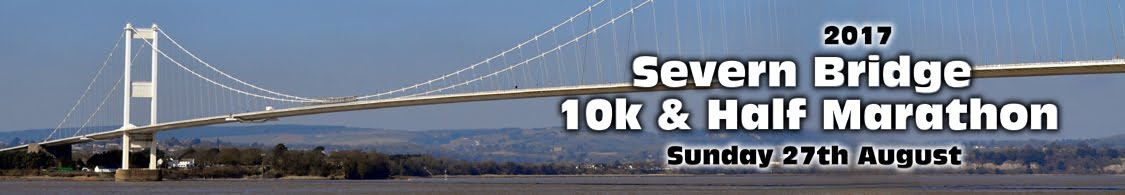 Half MarathonPaula Williams		1:42:42Jason Pritchard		1:43:22Ryan Jones			1:49:23Pete Burrows			2:10:22Jane Derrick			2:31:24Claire Orford			2:31:2410KNicky Lewis			1:08:08Jo Cornes			1:12:06Gwawr Parker		1:14:39